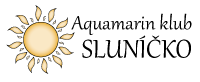 PŘIHLÁŠKA NA PŘÍMĚSTSKÝ TÁBOR Jméno a příjmení: ………………………………………………………………………………………………………… 	Datum narození: ……………………………………………………………………………………………………….. Bydliště: ……………………………………………………………………………………………………….. Tel.: ……………………………………………………………………………………………………….. E-mail: ……………………………………………………………………………………………………….. Termín, místo ………………………………………………………………………………………………………. „Zdravotní omezení“: ………………………………………………………………………………………………………. (rehabilitace, Vojtova metoda, alergie, dieta atd.) Storno poplatky: – 100% ze zaplacené částky při zrušení 7 a méně dnů před akcí – 50% ze zaplacené částky při zrušení 8-14 dní před akcí – 800Kč ze zaplacené částky při zrušení 15-28 dní před akcí Svým podpisem stvrzuji, že jsem byl/a obeznámen/a s provozním řádem areálu. Podpis zákonného zástupce:MEVEST s.r.o							tel: 774 948 640Jalodvorská 28							email: plavani@quamarin.cz	142 00 Praha 4						              www.aquamarin.czIČ: 28939638